Governo do Estado do Pará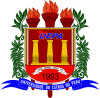 Universidade do Estado do ParáComissão Permanente de Avaliação do TIDEANEXO II - Plano de trabalho docente para o regime TIDEPeríodo Janeiro de 2021 a Dezembro de 2024. Governo do Estado do ParáUniversidade do Estado do ParáComissão Permanente de Avaliação do TIDEGoverno do Estado do ParáUniversidade do Estado do ParáComissão Permanente de Avaliação do TIDEGoverno do Estado do ParáUniversidade do Estado do ParáComissão Permanente de Avaliação do TIDEGoverno do Estado do ParáUniversidade do Estado do ParáComissão Permanente de Avaliação do TIDEGoverno do Estado do ParáUniversidade do Estado do ParáComissão Permanente de Avaliação do TIDEIDENTIFICAÇÃO IDENTIFICAÇÃO NOME:NOME:CPF:MATRICULA SEAD:CENTRO:DEPARTAMENTO:CATEGORIA:  (   ) FIXO CAPITAL  (    ) FIXO INTERIORIZAÇÃO  (   ) ITINERANTECATEGORIA:  (   ) FIXO CAPITAL  (    ) FIXO INTERIORIZAÇÃO  (   ) ITINERANTECAMPI DE ATUAÇÃO:CAMPI DE ATUAÇÃO:CARGO E/OU FUNÇÃO:CARGO E/OU FUNÇÃO:CURSO:CURSO:TITULAÇÃO:   (   ) ESPECIALISTA     (    ) MESTRE        (   ) DOUTOR TITULAÇÃO:   (   ) ESPECIALISTA     (    ) MESTRE        (   ) DOUTOR  DATA DE ADMISSÃO: DATA DE ADMISSÃO:DATA DE VINCULAÇÃO AO TIDE:DATA DE VINCULAÇÃO AO TIDE: AVALIAÇÕES JÁ REALIZADAS: (descrever os períodos e as número das portarias do IOEPA) AVALIAÇÕES JÁ REALIZADAS: (descrever os períodos e as número das portarias do IOEPA)NOME E LINK DO (S) GRUPO (S) DE PESQUISA AO QUAL E VINCULADO E FUNÇÃO FUNÇÃO (   ) LIDER     (    )  VICE- LÍDER    (   ) INTEGRANTE LINK : ____________________________________________________________________NOME E LINK DO (S) GRUPO (S) DE PESQUISA AO QUAL E VINCULADO E FUNÇÃO FUNÇÃO (   ) LIDER     (    )  VICE- LÍDER    (   ) INTEGRANTE LINK : ____________________________________________________________________ENDEREÇO DO CURRÍCULO LATTES :ENDEREÇO DO CURRÍCULO LATTES :NÚMERO DO ORCID: NÚMERO DO ORCID: Descrição geral das atividades planejadas baseadas nas atividades já desenvolvidas pelo docente e suas pretensões futuras dentro do período planejado neste plano de trabalho.PLANEJAMENTO ANUAL 2021ATIVIDADES DE ENSINO NO ÂMBITO DA UEPAATIVIDADES DE PESQUISA NO ÂMBITO DA UEPAATIVIDADES DE EXTENSÃO NO ÂMBITO DA UEPA ATIVIDADES ADMINISTRATIVAS OU DE GESTÃO UNIVERSITÁRIA NO ÂMBITO DA UEPAPLANEJAMENTO ANUAL 2022ATIVIDADES DE ENSINO NO ÂMBITO DA UEPAATIVIDADES DE PESQUISA NO ÂMBITO DA UEPAATIVIDADES DE EXTENSÃO NO ÂMBITO DA UEPAATIVIDADES ADMINISTRATIVAS OU DE GESTÃO UNIVERSITÁRIA NO ÂMBITO DA UEPAPLANEJAMENTO ANUAL 2023ATIVIDADES DE ENSINO NO ÂMBITO DA UEPAATIVIDADES DE PESQUISA NO ÂMBITO DA UEPAATIVIDADES DE EXTENSÃO NO ÂMBITO DA UEPAATIVIDADES ADMINISTRATIVAS OU DE GESTÃO UNIVERSITÁRIA NO ÂMBITO DA UEPAPLANEJAMENTO ANUAL 2024ATIVIDADES DE ENSINO NO ÂMBITO DA UEPAATIVIDADES DE PESQUISA NO ÂMBITO DA UEPAATIVIDADES DE EXTENSÃO NO ÂMBITO DA UEPAATIVIDADES ADMINISTRATIVAS OU DE GESTÃO UNIVERSITÁRIA NO ÂMBITO DA UEPA